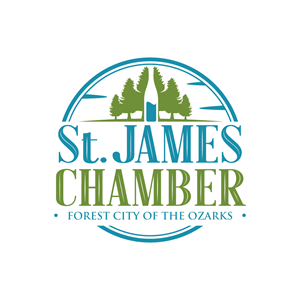 Commerce & Community working togetherMEMBERSHIP PACKET 2024Thank you for your interest in the St. James Chamber of Commerce in 2024. Whether you are an existing member or thinking about joining as a new business, we look forward to collaborating with the St. James community.    Our Chamber is run by our Board of Directors which consists of local business owners, bankers, educators, churches/ non for profits & individuals, who are enthusiastic about the growth of this region and the development of this community.  St. James stands above with the churches, schools, tourist destinations, parks, trails & businesses that care!There are many great reasons to join the chamber.  We provide exposure for your business.  Community connections, quarterly luncheons, and networking opportunities are just the tip of the iceberg.   We strive to promote your business through our social media platforms, bi-weekly newsletters, ribbon cuttings, grand openings, and milestone recognition.  The St. James Chamber is very engaged in the community and our goal is to continue to improve tourism, merchant promotions, and the beautification of St. James.  The St. James Chamber not only participates in Trout Season Opening Day and Kid’s Fishing Day but coordinates & supports many events in the community including:In 2023, the Chamber of Commerce accomplished and added value to our membership with the addition of 5 Commerce & Cocktail events sponsored by many of our businesses and hosted at our wonderful venues in the area. We added an Instagram account in 2023 building more followers to our region. A professional 7 minute video was made featuring St. James after winning one of Missouri’s best small towns.  Featured in Kansas City Magazine as one of the best 12 towns to visit and out of Columbia MO, the perfect town for a Summer Road Trip.  Our 2023 membership increased to 210 members and growth will continue into 2024.  Our Best Business Christmas contest drummed up over 20,000 interactions and views on Facebook.  We are working to create a Tourism magazine in 2024, postcards for our area & professional photos throughout town to promote stays and tourism.  We rebranded the Chamber logo shown above in the header with our tagline:  Commerce & Community working together! We have the following resources to help promote your business.  We have integrated our Chamber website with our visit St James website, www.visitstjamesmo.com.   I would encourage you to check it out as we continue to make updates.  In addition, we have our Chamber Facebook page with over 4600  followers at www.facebook.com/stjchamber, where we can promote local events, merchant promotions, and focus on bringing more people to our town.   You can follow us on Instagram at @visitstjamesmo.Attached with your packet you will find the St. James Membership Form, the Membership Tier & Sponsorship Opportunities, and the Benefits of Being a member page.   Again, we thank you for your membership in the St. James Chamber of Commerce.  If you have any questions, please reach out to us at 573-265-6649 or email:  director@stjameschamber.net.  We look forward to a great 2023 in St James.Sincerely,The St. James Chamber Board of Directors2024 BoardPresident Taisia Gordon- Archer-Elgin Surveying & EngineeringVice President Matt Keyes- Walmart Distribution CenterSecretary Kimmy Auxier- Acar  Real EstateTreasurer Angie Nappier- Acar Real EstatePast President Charity Satterfield Hutcheson FordAt Large MembersKelsey Davis- Jenna Davis Homes Keller WilliamsCate Becklenberg- Maries County BankChelsea Jones- 3H FitJake Ford- Phelps County BankTania Lambert- Phelps HealthBarb Gahr- Gahr Truck & EquipmentBrandon Licklider- Town & Country BankKelly Spencer- Spencer Manor WineryEx-Offio positionsTim Webster- Superintendent of Schools w/communications director Elizabeth KeyesWes Swee- The James FoundationRick Krawiecki- MayorDan Knoell- City AdministratorDale Martin- Rolla Regional Economic CommissionKelly Money- Chamber DirectorCalendar of Events 2024February 3rd-  Annual Awards Banquet hosted at Spencer Manor Winery 5pmMarch 1st-  Maramec Spring Park Opening Fishing DayMarch 21st- Commerce & Cocktails Event hosted at the St. James Golf CourseApril 1st-  1-5th City Wide Clean up Litter Week- April 3rd 4 to 6 pmApril 18th-  Commerce & Cocktails Event at Prairie Barn WineryMay 4th- Sip n SavorMay 18th  Kids Fishing DayJune 20th  Quarterly Luncheon at Sybills RestaurantJune 22nd- Celebrate St. JamesJuly 4th Fourth of July Fireworks ShowJuly 19th  St James Chamber Golf TournamentJuly 25th Commerce & Cocktails Block Party at Old Opera, LEATHERWOOD &                       J  Roger ArchitectureSeptember   Grape & Fall Festival Sept 5-7October 17th- Quarterly Dinner hosted at Maramec Spring ParkNov 14- 	   Commerce & Cocktail EventDec 7-  St James Chamber of Commerce Christmas Parade 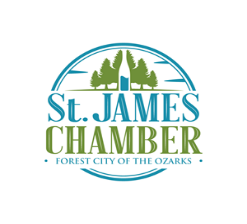 Please be sure to return these next 2 pages to the St. James Chamber of Commerce P.O. Box 358, St. James, MO 65559  or by email to director@stjameschamber.net  You can pay your membership dues online by visiting www.visitstjamesmo.com  Click on “The Chamber” and Membership. If you are a returning member and all of the contact info, address, email, & phone are the same, you do not need to fill out and return.  2024 MEMBER INFORMATION:   Renew My Membership with no updates for 2024  New Member/Update Membership SheetType of Membership: (check one)           Individual  ____     Business ____  Number of employees ______Please be sure all information is filled out as you want it to appear in our publications!Please list your business category or categories below________________________________________ (Example: Accountant, Book Store, Pharmacy, etc.). Feel free to list more than one category. You can find a complete list of the categories currently in use on the Chamber website at www.stjameschamber.net.FINAL STEP:Having completed the forms, an invoice can be provided for your records for the total amount.  Please note we are a 501 (C6), we are not a charitable organization, therefore sponsorship cannot be used as a charitable donation. Please check with your tax preparer to see if your sponsorship can be used as an advertising expense.VOLUNTEER OPPORTUNITIES:The Chamber depends on its volunteers to work at the events and serve on committees that are such a vital part in promoting growth to our businesses and community. Please check the line next to those that you would be most interested in volunteering for:______ Opening Trout Day	______ Sip N Savor 	 ______ Grape & Fall Festival	______ Clean-up Litter Day  _______Christmas Parade         _____ Golf Tournament              ______ Board of Directors  Annual Membership Dinner + Quarterly Dinner/LuncheonsSip N SavorAnnual Golf Tournament Annual Trunk or Treat at Maramec Spring arkWelcome baskets for new teachersChristmas Parade with Santa ClausClean up St. James Litter pick up dayGrape & Fall FestivalCommerce & Cocktail Networking EventsLunch & Learns eventsCompany NamePhoneAddressCity, State & Zip WebsiteFacebook Page1st Point of ContactTitleEmail AddressPhone 2nd  Point of ContactTitleEmail AddressPhone Membership Level (select one):Membership Level (select one):Membership Level (select one):AmountTier 1 (5 or fewer employees)$150.00Tier 2 (6-11 employees) $200.00Tier 3 (11-49 employees$250.00Tier 4 (50 or more employees)$300.00Individual (not affiliated with a business) $30.00 Senior Citizen (not affiliated with a business)                                         $15.00 